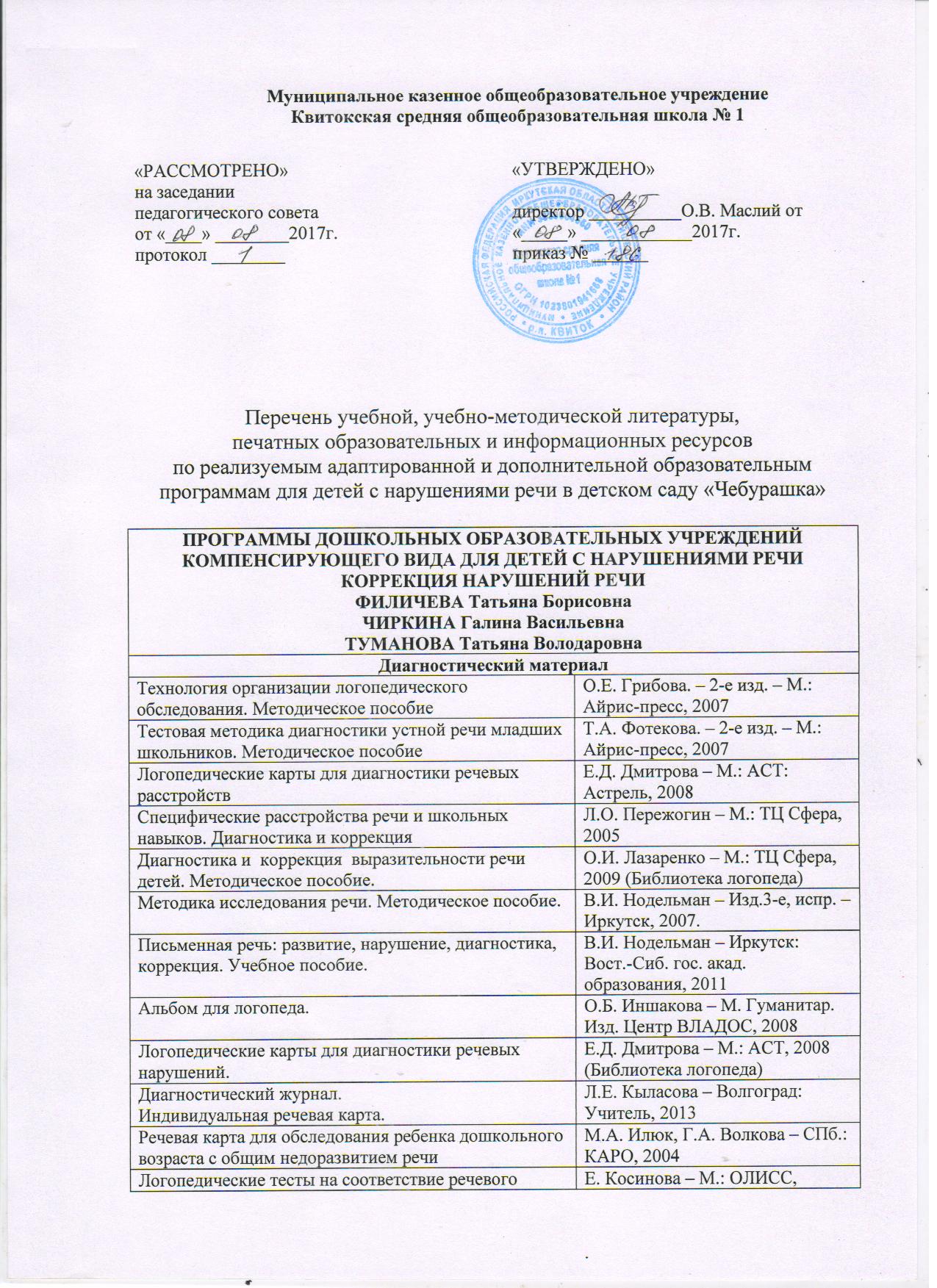 развития вашего ребенка его возраста.Эксмо, 2006Взаимодействие логопеда и семьи ребенка с недостатками речи.О.В. Бачина, Л.Н. Самородова – М.: ТЦ Сфера, 2009 «Логопед»Развитие мелкой моторики и речи у детей 3-7 лет: диагностический журналН.Л. Стефанова – Волгоград: Учитель, 2011Методические пособияМетодические пособияЛогопедическая гимнастика. Методическое пособиеТ.В. Буденная – СПб.: «ДЕТСТВО-ПРЕСС», 2009Воспитание у детей правильного произношенияМ.Ф. Фомичева – 3-е изд., перераб. И доп.- М.: Просвещение, 1980Логопедия. Учебное пособиеО.В. Правдина. Изд.2-е, доп. Перераб. М., «Просвещение», 1973Коррекция заикания у дошкольниковЕ.Л. Ворошилова – М.: ТЦ Сфера, 2012 (Библиотека Логопеда) 4Преодоление заикания у дошкольниковР.Е. Левина – М.: ТЦ Сфера, 2009 (Логопед в ДОУ)Заикание у детей: Психокоррекционные и дидактические основы логопедического воздействияВ.И. Селиверстов – М.: Гуманит.изд.центр ВЛАДОС, 2001Логопедический массаж при коррекции дизартрических нарушений речи у детей раннего и дошкольного возрастаО.Г. Приходько – СПб.6 КАРО, 2010 (Мастер-класс логопеда)Стертая дизартрия у детейЕ.Ф. Архипова – М.: АСТ: Астрель, 2008Взаимодействие логопеда и семьи ребенка с недостатками речиО.В. Бачина х м.: ТЦ Сфера, 2009 (Библиотека логопеда)Стрельниковская дыхательная гимнастика для детейМ.Н. Щетинин – М.: Айрис-пресс, 2008Справочник учителя-логопеда ДОУО.А. Степанова – М.: ТЦ Сфера, 2009Документация учителя-логопеда ДОУ.Л.А. Боровцова – М.: ТЦ Сфера, 2008Развитие речи в норме и недоразвитие речиС.Ю. Серебренникова – Иркутск: Изд-во Иркут. Гос. Пед. Ун-та, 2007Документация учителя-логопеда ДОУ общего вида с логопунктомЛ.П. Куркова – Иркутск, Изд-во Иркут.гос.пед.ун-та, 2009Взаимодействие специалистов ДОУ компенсирующего видаМ.Б. Бойцева – М.: ТЦ Сфера, 2012Организация логопедической работы в ДОУ. Ч.1,2О.А. Степанова – М.: ТЦ Сфера, 2004, 2007Логопедия в таблицах, схемах, цифрахТ.В. Пятница – Ростов н/Д: Феникс, 2011Психолого-педагогическое сопровождение Психолого-педагогическое сопровождение Психолого-педагогическая диагностика и консультирование в специальной психологии. Учебное пособиеЕ.Л. Инденбаум, Иркутск: Изд-во Иркут.гос.пед.ун-та, 2009Вопросы ранней диагностики, профилактики и коррекции нарушений психического развития детей. Сборник методических материалов. Выпуск 1.В.И. Нодельман, Иркутск: Изд-во Иркут.гос.пед.ун-та, 2005Психодиагностика нарушений развития у детей. Учебное пособиеЕ.Л. Шепко,  Иркутск: Изд-во Иркут.гос.пед.ун-та, 2000Логопедическая коррекция речевых нарушений при задержке психического развития. Методические рекомендацииС.Ю. Серебренникова. – Иркутск: Изд-во Иркут.гос.пед.ун-та, 2006Введение в нейропсихологию и восстановительное обучение. Учебное пособиеЛ.С. Цветкова. – 2-е изд., испр. - М.: Издательство МПСИ; Воронеж, 2005Логопсихология. Учебное пособиеО.В. Трошин, Е.В. Жулина – м.: ТЦ Сфера, 2005Психолого-педагогическое сопровождение семьи ребенка с речевыми нарушениями. Методические рекомендацииС.Ю. Серебренникова, Иркутск: Изд-во Иркут.гос.пед.ун-та, 2009 Социально-адаптационные занятия по развитию эмоционально-волевой сферы детей 3-7 лет: планирование, организация, содержание: Учебное пособиеР.А. Афанасьева, В.И. Карпушенко – Иркутск: Изд-во «ВСГАО», 2009Педагогическая и психологическая диагностика детей старшего дошкольного возраста. Учебно-методическое пособиеН.Г. Даниленко, Ю.С. Баринкова – Иркутск: ИИПКРО, 2010 Трудности развития у детей: виды, характеристика, коррекционные подходы. Учебное пособиеЕ.Л. Инденбаум, Иркутск: Изд-во Иркут.гос.пед.ун-та, 2003Психологические рисуночные тесты: иллюстрированное руководствоА.Л. Венгер. – М.: Изд-во ВЛАДОС-ПРЕСС, 2006Психолого-педагогическая диагностика и консультирование в специальной психологии. Учебное пособие.Е.Л. Инденбаум – Иркутск: Изд-во Иркут. Гос. Пед. Ун-та, 2009Вопросы ранней диагностики, профилактики и коррекции нарушений психического развития детей. Сборник методических материалов. В.И. Нодельман – Иркутск: Изд-во Иркут. Гос. Пед. Ун-та, 2005Психодиагностика нарушений развития у детей. Учебное пособие.Е.Л. Шепко- Иркутск, Изд-во Иркут. Гос. Пед. Ун-та, 2000Психолого-педагогическое сопровождение семьи ребенка с речевыми нарушениями. Методические рекомендации.С.Ю. Серебренникова – Иркутск: Изд-во Иркут. Гос. Пед. Ун-та, 2009Социально-адаптационные занятия по развитию эмоционально-волевой сферы детей 3-7 лет.Р.А. Афанасьева,В.И. Карпушенко – Иркутск: Изд-во «ВСГАО», 2009Трудности развития у детей: виды, характеристика, коррекционные подходы. Учебное пособие.Е.Л. Инденбаум – Иркутск: Изд-во Иркут. Гос. Пед. Ун-та, 2003Логопедическая коррекция речевых нарушений при задержке психического развития. Методические рекомендации.С.Ю. Серебренникова – Иркутск: Изд-во Иркут. Гос. Пед. Ун-та, 2006Психологические рисуночные тесты.А.Л. Венгер – М.: Изд-во ВЛАДОС0ПРЕСС, 2006Диагностический журнал. Психологическая диагностика готовности к обучению детей 5-7 лет.Ю.А. Афонькина,Т.Э. Белотелова, О.Е. БорисоваДиагностический материал для психолого-логопедического обследования детей 5-7 лет.Р.А. Кирьянова – СПб.: КАРО, 2007Готовность детей к школе. Диагностика психического развития и коррекции его неблагоприятных вариантовВ.В. Слободчикова, Томск «Пеленг» 1992Практические семинары и тренинги для педагогов.Воспитатель и ребенок: эффективное взаимодействие.Е.В. Шитова – Волгоград: Учитель, 2009Введение в нейропсихологию и восстановительное обучениеЛ.С. ЦветковаЛогопсихология. Учебное пособиеО.В. Трошин, Е.В. ЖулинаНарушение психического развития у детей: основы специальной психологии и педагогики. Учебное пособиеЕ.Л. Инденбаум – Иркутск: Изд-во Иркут. Гос. Пед. Ун-та, 2006Психолого – педагогическое консультирование и сопровождение развития ребенка Л.М. Шипицина – М.: Гуманит.изд.центр ВЛАДОС, 2003Диагностический журнал. Психологическая диагностика готовности к обучению детей 5-7 летЮ.А. Афонькина,Т.Э. Белотелова, О.Е. Борисова – Волгоград: Учитель, 2012Диагностический материал для психолого-логопедического обследования детей с нарушениями речи 5- 6 и 6-7 летР.А. Кирьянова – СПб.: КАРО, 20071. Раздел: развитие речи. Область: Формирование словаря1. Раздел: развитие речи. Область: Формирование словаряСтихи для развития речиО.И. Крупенчук – СПб.: Издательский Дом «Литера», 2007Тренажер по развитию речиС.Е. Гаврина, Н.Л. Кутявина – М.: Росмен, 2014Стихи о временах года и игры. Дидактические материалы по развитию речи детей 5-6 летО.Е. Громова – М.: ТЦ Сфера, 2007 (Логопед в ДОУ)Овощи, фрукты, ягоды. Наглядный и раздаточный материал для дошкольников. Часть 1Р.Н. Бунеев, Е.В. Бунеева – М.: Баласс, 2006Деревья, грибы, цветы. Наглядный и раздаточный материал для дошкольников. Часть 2Р.Н. Бунеев, Е.В. Бунеева – М.: Баласс, 2006Профессии. Человечки, схемы, знаки. Наглядный и раздаточный материал для дошкольников. Ч 3Р.Н. Бунеев, Е.В. Бунеева – М.: Баласс, 2006Посуда. Наглядный и раздаточный материал для дошкольников. Часть 4Р.Н. Бунеев, Е.В. Бунеева – М.: Баласс, 2006Одежда, обувь. Наглядный и раздаточный материал для дошкольников. Часть 5Р.Н. Бунеев, Е.В. Бунеева – М.: Баласс, 2006Игрушки. Инструменты. Спортивный инвентарь Наглядный и раздаточный материал для дошкольников. Часть 6Р.Н. Бунеев, Е.В. Бунеева – М.: Баласс, 2006Дома, улицы, транспорт. Мебель. электроприборы. Наглядный и раздаточный материал для дошкольников. Часть 7Р.Н. Бунеев, Е.В. Бунеева – М.: Баласс, 2006Продукты питания. Наглядный и раздаточный материал для дошкольников. Часть 8Р.Н. Бунеев, Е.В. Бунеева – М.: Баласс, 2006Рыбы. насекомые. Наглядный и раздаточный материал для дошкольников. Часть 9Р.Н. Бунеев, Е.В. Бунеева – М.: Баласс, 2006Птицы. Наглядный и раздаточный материал для дошкольников. Часть 10Р.Н. Бунеев, Е.В. Бунеева – М.: Баласс, 2006Животные. Наглядный и раздаточный материал для дошкольников. Часть 11Р.Н. Бунеев, Е.В. Бунеева – М.: Баласс, 200664 игры для формирования грамотной фразы у дошкольников.И.А. Чистякова – СПб.: КАРО, 2006Обучение детей творческому рассказыванию по картинамТ.А. Ткаченко – М.: Гуманитар. изд. центр ВЛАДОС, 2006Времена года. Наглядно-дидактическое пособие для занятий по развитию речи с дошкольниками с использованием фланелеграфаЗ.Е. Агронович. Издательство «ДЕТСТВО-ПРЕСС»Наши дети учатся сочинять и рассказывать: Наглядно-дидактический материал по развитию воображения и речи детей старшего дошкольного возраста с недоразвитием речиВ.П. Глухов, Ю.А. Труханова – М.: АРКТИ, 2003Развитие речи в детском саду 4-6 лет. Наглядно-дидактическое пособиеВ.В. Гербова,«МОЗАИКА-СИНТЕЗ»АНТОНИМЫ прилагательные. Грамматика в картинках для игр и занятий с детьми 3-7 лет. Наглядно-дидактическое пособие«МОЗАИКА-СИНТЕЗ»АНТОНИМЫ глаголы. Грамматика в картинках для игр и занятий с детьми 3-7 лет. Наглядно-дидактическое пособие«МОЗАИКА-СИНТЕЗ»УДАРЕНИЕ. Грамматика в картинках для игр и занятий с детьми 3-7 лет. Наглядно-дидактическое пособие«МОЗАИКА-СИНТЕЗ»СЛОВООБРАЗОВАНИЕ. Грамматика в картинках для игр и занятий с детьми 3-7 лет. Наглядно-дидактическое пособие«МОЗАИКА-СИНТЕЗ»ОДИН-МНОГО. Грамматика в картинках для игр и занятий с детьми 3-7 лет. Наглядно-дидактическое пособие«МОЗАИКА-СИНТЕЗ»СЛОВА-ИНОСТРАНЦЫ. Части 1, 2. Учебно-игровой комплектИздательство «Творческий Центр Сфера», 2013СЛОЖНЫЕ СЛОВА. Части 1, 2. Учебно-игровой комплектИздательство «Творческий Центр Сфера», 2013СЛОВА-ПРЕДМЕТЫ. Учебно-игровой комплектТ.Р. Насонова, Издательство «Творческий Центр Сфера», 2013СЛОВА-ДЕЙСТВИЯ. От предложения к рассказу. Учебно-игровой комплектТ.Р. Насонова, Издательство «Творческий Центр Сфера», 2013НАЙДИ УДАРНЫЙ СЛОГ. Учебно-игровой комплектТ.Р. Насонова, Издательство «Творческий Центр Сфера», 2013ЯГОДНОЕ ЛОТО. Интерактивные речевые игры для детей 5-8 летИздательство «Творческий Центр Сфера», 2015ЯГОДЫ. Демонстрационные интерактивные карточки по познавательно-речевому развитиюИздательство «Творческий Центр Сфера», 2013ФРУКТЫ. Демонстрационные интерактивные карточки по познавательно-речевому развитиюИздательство «Творческий Центр Сфера», 2013ОВОЩИ. Демонстрационные интерактивные карточки по познавательно-речевому развитиюИздательство «Творческий Центр Сфера», 2013ДЕРЕВЬЯ. Демонстрационные интерактивные карточки по познавательно-речевому развитиюИздательство «Творческий Центр Сфера», 2013ГРИБЫ И ЦВЕТЫ. Демонстрационные интерактивные карточки по познавательно-речевому развитиюИздательство «Творческий Центр Сфера», 2013Логопедическое лото в картинкахТ.А. ТкаченкоМетодические пособияМетодические пособияМетодика развития связной речи у детей с системным недоразвитием речи. Учебное пособиеВ.К. Воробьева – М.: АСТ: Астрель: ХРАНИТЕЛЬ , 200733 игры для развития глагольного словаря дошкольниковИ.А. Чистякова – СПб.: КАРО, 2005Экстернат речевой культуры для дошкольниковГ.А. Ванюхина – М.: ТЦ Сфера, 2009 (Библиотека Логопеда) 1Книга в восприятии ребенка от рождения до 7 летМ.Б. Елисеева – М.: ТЦ Сфера, 2009 (Библиотека Логопеда)3Стихотворные упражнения для развития речи детей 4-7 летЕ.А. Алябьева – М.: ТЦ Сфера, 2011 (Библиотека Логопеда) 4Обучаем дошкольников пересказываниюА.А. Гуськова – М.: ТЦ Сфера, 2014 (Библиотека Логопеда) 9Материал к занятиям по развитию речи. Овощи. Фрукты и ягоды Т.И. Подрезова – М.: айрис-пресс, 20082. Раздел: развитие речи. Область: «Звуковая культура речи»2. Раздел: развитие речи. Область: «Звуковая культура речи»Учимся говорить правильно. Для детей от 2 лет.(книга + 25 карточек)Л. Парамонова, ООО Издательство «Питер», 2014Загадки – добавлялки на сонорные звуки Р, ЛТ.А. Куликовская, Москва Издательство ГНОМ, 2016Выговаривать хочу…: Исправление недостатков звукопроизношения у детей: Дидактический материалТ.И. Пименова - СПб.: КАРО, 2006Лучшие скороговорки для развития речи – 1000 русских скороговорок для развития речиЕ.В. Лаптева – Москва: Издательство АСТ, 2016Знакомимся с гласными звукамиТ.А. Чохонелидзе – М.: ТЦ Сфера, 2011 (Конфетка) 38/5Различаем буквы и звукиТ.Г. Межецкая – М.: ТЦ Сфера, 2009 (Конфетка) 23/6Логопедическая сказка «Приключения зайчонка Кузи»С.В. Батяева – М.: ТЦ Сфера, 2009 (Конфетка) 19/2Учим звуки С, Ш: задания на автоматизацию произношения звуковТ.Е. Грецкая – М.: ТЦ Сфера, 2010 (Конфетка) 28/3Учим звуки Л-Ш, Л-Ж, Л-В: задания на автоматизацию произношения звуковО.Б. Козловская – М.: ТЦ Сфера, 2010 (Конфетка) 30/5Учим звуки Л, Р: задания на автоматизацию произношения звуковТ.Е. Грецкая – М.: ТЦ Сфера, 2009 (Конфетка) 21/4Зашифрованные скороговоркиЕ.А. Кодолбенко – М.: ТЦ Сфера, 2011 (Конфетка) 36/3Чистоговорки в картинкахИ.И. Сахарова – М.: ТЦ Сфера, 2008 (Конфетка) 1/10Тренажер логопедическийС.Е. Гаврина, Н.Л. Кутявина – М.: Росмен, 2014Трудный звук, ты наш друг! Звуки Ш, Ж, Щ: практическое пособие для логопедовИ.Л. Лебедева – М.: Вентана-Граф, 2005 (Занимаемся с логопедом)Артикуляция звуков в графическом изображении. Учебно-демонстрационный материалМ.: ИЗДАТЕЛЬСТВО ГНОМ, 2017Говорим правильно «К-Г-Х-Й»: Логопедический альбомТ.С. Резниченко, О.Д. Ларина – М.: ООО Издательство «Росмэн-Пресс», 2003 (Говорим правильно)Видим, слышим, говорим: Книга в картинках для речевого развития детей раннего и дошкольного возрастаЕ.П. Микшина – СПб.: КАРО, 2004Развиваем речь С, З «Непослушная коза»Ю.В. Гурин – Издательский Дом «Литера», 2006Развиваем речь Т, Ч. «Ученые утята»Ю.В. Гурин – Издательский Дом «Литера», 2006Развиваем речь Ч, Щ «Белочка и волчище»Ю.В. Гурин – Издательский Дом «Литера», 2006Твердые согласные звуки. Игры для дошкольников. 1,2 части Издательство «ТЦ Сфера»Логопедическое лото. Учим звуки С, СьИздательство «ТЦ Сфера»Логопедическое лото. Учим звуки З, Зь, ЦИздательство «ТЦ Сфера»Логопедическое лото. Учим звук ШИздательство «ТЦ Сфера»Логопедическое лото. Учим звук ЖИздательство «ТЦ Сфера»Играем со звуками Ш, Ж, Ч, ЩИздательство «ТЦ Сфера»Логопедическое лото. Учим звуки Л, ЛьИздательство «ТЦ Сфера»Логопедическое лото. Учим звуки Р, РьИздательство «ТЦ Сфера»Звуки Р, Л, я вас различаю. Настольные логопедические игры-занятия для детей 5-7 летН.Е. Ильякова – М.: «Издательство «ГНОМ и Д», 2009Артикуляционная гимнастика в картинках и стишках. Набор карточек для развития органов артикуляцииООО «Мерсибо», 2016Двигаемся, играем, рисуемВ.А. Киселева – М.: ТЦ Сфера, 2008 (Конфетка) 12\3Гимнастика для языка. Звенелочка З, Зь, С, СьТ.Ю. Павлова-Зеленская, 2006Гимнастика для языка. Щебеталочка Тш-щ: Ч, ЩТ.Ю. Павлова-Зеленская, 2006Гимнастика для языка. Превращалочка Т.Ю. Павлова-Зеленская, 2006Логопедические упражнения: Артикуляционная гимнастикаТ.А. Воробьева, О.И. Крупенчук – СПб.: Издательский Дом «Литера», 2006 (Готовимся к школе)Методические пособияМетодические пособияКоррекция нарушений произношения свистящих звуковЕ.И. Шаблыко, ТЦ «Сфера», Москва 2012 (Библиотека логопеда)Коррекция нарушений произношения шипящих звуковЕ.И. Шаблыко, ТЦ «Сфера»,  Москва 2013 (Библиотека логопеда)Коррекция нарушений произношения сонорных звуковЕ.И. Шаблыко, ТЦ «Сфера», Москва 2013 (Библиотека логопеда)Дифференциация свистящих и шипящих звуков.Е.И. Шаблыко, ТЦ «Сфера», Москва 2012 (Библиотека логопеда)Коррекция звуков Щ, Ч. Индивидуальные занятия с детьми 5-7 летЕ.А. Лап, Волгоград, Издательство «Учитель», 2010Формирование правильной дикции у дошкольниковГ.В. Романова. – М.: ТЦ Сфера, 2012 (Библиотека логопеда)Развиваем речь ребенка с помощью стиховЕ.В. Васильева – М.: ТЦ Сфера, 2013 (Библиотека логопеда)Вместе с малышом. Игры и упражнения для развития речи детей 2-4 летС.Ю. Танцюра – М.: ТЦ Сфера, 2015 (Библиотека логопеда) Коррекция речи у детей: взгляд ортодонтаЯ.В. Костинова – М.: ТЦ Сфера,2008(Библиотека логопеда)Речевые нарушения и их преодоление. Сборник упражненийС.Е. Большакова – М.: ТЦ Сфера, 2007 (Библиотека логопеда)Исправление нарушений различения звуков: Методы и дидактические материалыВ.А. Ковшиков – СПб.: КАРО, 2006Воспитание у детей правильного произношения. Пособие для воспитателя дет.садаМ.Ф. Фомичева – М.: Просвещение, 1980Индивидуальные и подгрупповые логопедические занятия с детьми дошкольного возрастаЛ.С. Лылова – Воронеж: ООО «Метода», 2015Уроки логопеда. Исправление нарушений речиН.С. Жукова – М.: Эксмо, 2008Домашние заданияДомашние заданияЛогопедическая тетрадь на звуки С,Сь ИП С.В. Бурдина, ОА «Первая Образцовая типография»Логопедическая тетрадь на звуки Ч, ЩИП С.В. Бурдина, ОА «Первая Образцовая типография»Логопедическая тетрадь на звуки Ш, Ж ИП С.В. Бурдина, ОА «Первая Образцовая типография»Логопедическая тетрадь на звуки Л, Ль ИП С.В. Бурдина, ОА «Первая Образцовая типография»Логопедическая тетрадь на звуки Р,Рь ИП С.В. Бурдина, ОА «Первая Образцовая типография»Домашняя тетрадь для закрепления произношения свистящих звуков С, З, ЦВ.В. Коваленко, С.В. Коваленко – 3-е изд., испр. И доп. – М.: Издательство ГНОМ и Д, 2009Домашняя тетрадь для закрепления произношения звука ЛьВ.В. Коваленко, С.В. Коваленко – 3-е изд., испр. И доп. – М.: Издательство ГНОМ и Д, 2009Домашняя тетрадь для закрепления произношения звука РьВ.В. Коваленко, С.В. Коваленко – 3-е изд., испр. И доп. – М.: Издательство ГНОМ и Д, 2009Домашнее задание для детей средней логопедической группы ДОУО.В. Жохова, Е.С. ЛебедеваДомашнее задание для детей старшей и подготовительной к школе логопедических групп ДОУО.В. Жохова, Е.С. ЛебедеваИндивидуальные логопедические занятия с дошкольниками. Методическое пособие.Е.А. Борисова - М.: ТЦ Сфера, 2008 (Библиотека логопеда)Домашние задания для детей средней логопедической группы ДОУО.В. Жохова – М.: ТЦ Сфера, 2010 (Библиотека логопеда) Домашние задания для детей старшей и подготовительной к школе логопедических групп ДОУО.В. Жохова – М.: ТЦ Сфера, 2010 (Библиотека логопеда) Взаимодействие воспитателя с семьей по организации домашнего чтенияН.В. Микляева – М.: Айрис-пресс, 20053. Раздел: развитие речи. Область: Грамматический строй речи3. Раздел: развитие речи. Область: Грамматический строй речиОн, она, оно, они. Карточки для детейСерия «IQ-малыш», 2017Сложные слова. Карточки для детейСерия «IQ-малыш», 2017Большой – маленький. Карточки для детейСерия «IQ-малыш», 2017Доскажи словечкоВ.В. Пшонко – М.: ТЦ Сфера, 2008 15/7Зима. Задания по развитию речи у детей дошкольного возрастаТ.А. Чохонелидзе - М.: ТЦ Сфера, 2010 (Конфетка) 26/1Весна. Задания по развитию речи у детей дошкольного возрастаТ.А. Чохонелидзе - М.: ТЦ Сфера, 2009 (Конфетка) 20/3Лето. Задания по развитию речи у детей дошкольного возрастаТ.А. Чохонелидзе - М.: ТЦ Сфера, 2010 (Конфетка) 29/4Осень. Задания по развитию речи у детей дошкольного возрастаТ.А. Чохонелидзе - М.: ТЦ Сфера, 2009 (Конфетка) 22/5Правильно называем предлогиО.Н. Митропольская – М.: ТЦ Сфера, 2011 (Конфетка) 34/1Раз, два, три – слоги повтори. Учебно-игровой материал(Конфетка)Длинный и короткий. Большой и маленький. Учимся и оздоравливаемся. Инновационная методика А. СметанкинаЗАО «Биосвязь»,Санкт-ПетербургВысокий и низкий. Тонкий и толстый. Узкий и широкий. Учимся и оздоравливаемся. Инновационная методика А. СметанкинаЗАО «Биосвязь»,Санкт-ПетербургОдин-много. Один-ни одного. Много-мало.Учимся и оздоравливаемся. Инновационная методика А. СметанкинаЗАО «Биосвязь»,Санкт-ПетербургКруг. Квадрат. Треугольник. Учимся и оздоравливаемся. Инновационная методика А. СметанкинаЗАО «Биосвязь»,Санкт-ПетербургРазвитие связной речи у шестилетних детей. Конспекты занятийО.С. Гозмяк – М.: ТЦ Сфера, 2007 (Логопед в ДОУ)Развитие диалогической речи у детей с речевыми нарушениямиО.А. Капитовская – СПб.: КАРО, 2005Планирование работы логопеда с детьми 5-7 летН.В. Курдвановская – М.6 ТЦ Сфера, 20084. Материалы для развития общей, мелкой моторики и графо-моторных навыков4. Материалы для развития общей, мелкой моторики и графо-моторных навыковПальчики учатся писать. Грамота в картинкахИздательский дом Восток. Серия «Поиграем в школу»Пальцы развиваем, буквы составляемЕ.Н. Рыжанкова, В.А. Ракитина – М.: ТЦ Сфера, 2009(Конфетка) 17/8Запоминаю буквыД.Н. Колдина – М.: ТЦ Сфера, 2010 (Конфетка) 27/2Рисуем по клеткамО.В. Савчук – М.: ТЦ Сфера, 2008 (Конфетка) 14/5Логопедический массаж ложкамиО.И. Крупенчук – СПб.: Издательский Дом «Литера», 2014 (Уроки логопеда)Пальчиковые занятия «Я и мое тело». Уникальная методика раннего развитияЕ.А. Данилова, ЗАО «РОСМЭН», 2014Пальчиковые занятия «Важные профессии». Уникальная методика раннего развитияЕ.А. Данилова, ЗАО «РОСМЭН», 2014Пальчиковые занятия «Любимые игрушки». Уникальная методика раннего развитияЕ.А. Данилова, ЗАО «РОСМЭН», 2014Пальчиковые занятия «Утро, день, вечер, ночь». Уникальная методика раннего развитияЕ.А. Данилова, ЗАО «РОСМЭН», 2014Пальчиковые занятия «Цвета и формы». Уникальная методика раннего развитияЕ.А. Данилова, ЗАО «РОСМЭН», 2014Пальчиковые занятия «Времена года». Уникальная методика раннего развитияЕ.А. Данилова, ЗАО «РОСМЭН», 2014Пальчиковые занятия «Давай сравнивать». Уникальная методика раннего развитияЕ.А. Данилова, ЗАО «РОСМЭН», 2014Логопедические раскраски и задания С, З, ЦС.В. Батяева. ЗАО «РОСМЭН» Серия «Говорим правильно»Логопедические раскраски и задания Ш, ЖС.В. Батяева. ЗАО «РОСМЭН» Серия «Говорим правильно»Логопедические раскраски и задания Р, ЛС.В. Батяева. ЗАО «РОСМЭН» Серия «Говорим правильно»Развиваем моторику руки и изучаем формы. 5-6 летА.Н. Малышева. Академия развития 2008Ладушки: Пальчиковые игры для малышейО.И. Крупенчук – СПб.: Издательский Дом «Литера», 2006 (Готовимся к школе)Палочки Кюизенера «Волшебные дорожки». Альбом-игра. Для самых маленьких 2-3 гБ.Б. ФинкельштейнООО «КОРВЕТ»Страна блоков и палочек для детей 4-7 лет. Сюжетно-дидактические игры с международными материалами: логическими блоками Дьенеша, цветными счетными палочками КюизенераБ.Б. ФинкельштейнООО «КОРВЕТ»Пропись «Учимся писать буквы»М.М. БезрукихМетодические пособияМетодические пособияЛогопедическая гимнастикаТ.В. Буденная – СПб.: «ДЕТСТВО-ПРЕСС», 2009Артикуляционная гимнастика для малышейН.В. Рыжова – М.: ТЦ Сфера, 2013 (Библиотека Логопеда) 3Речевые игры и упражненияН.В. Рыжова – М.: ТЦ Сфера, 2013 (Библиотека Логопеда) 7Оригинальные пальчиковые игрыЕ.Ф. Черенкова – М.: ООО «ИД РИПОЛ классик», 2007Занимательные игры и упражнения с пальчиковой азбукойЕ.Н. Рыжанкова – М.: ТЦ Сфера, 2010 (Библиотека Логопеда) 2Песочная терапия в развитии дошкольниковО.Б. Сапожникова, Е.В. Гарнова – М.: ТЦ Сфера, 2014(Библиотека Логопеда) 10Логопедический массаж: игры и упражнения для детей раннего и дошкольного возрастаИ.Ю. Оглоблина, С.Ю. Танцюра – М.: ТЦ Сфера, 2015(Библиотека Логопеда) 7Конспекты логоритмических занятий с детьми 2-3 летМ.Ю. Картушина – М.: ТЦ Сфера, 2007 (Логопед в ДОУ)Логоритмика для малышей: Сценарии занятий с детьми 3.4 летМ.Ю. Картушина – М.: ТЦ Сфера, 2005(Программа развития)Логоритмика в речевых группах ДОУ для детей 5-7 летА.Е. Воронова – М.: ТЦ Сфера, 2006 (Логопед в ДОУ)Конспекты логоритмических занятий с детьми 5-6 летМ.Ю. Картушина – М.: ТЦ Сфера, 2007 (Логопед в ДОУ)Конспекты логоритмических занятий с детьми 6-7 летМ.Ю. Картушина – М.: ТЦ Сфера, 2007 (Логопед в ДОУ)Пальчиковая гимнастика с предметами. Определение ведущей руки и развитие навыков письма у детей 6-8 О.В. Бачина, Н.Ф. Коробова – М.: АРКРИ, 2008Играем, слушаем, подражаем – звуки получаемВ.В. Цвынтарный – М.: ЗАО Центрполиграф, 2004Энциклопедия логопедических игрО.Г. Ивановская, Л.Я. Гадасина – СПб.: КАРО, 2007(Мастер-класс логопеда)Руки учат говорить. Развитие речи детей через конструктивную и изобразительную деятельностьГалина Урадовских.Дошкольное воспитание Ч. 1-15Засыпаем, кушаем, маму с папой слушаемИ.В. Гурина – СПб.: Издательский Дом «Литера», 2006 (Готовимся к школе)Развитие и коррекция графо-моторных навыков у детей 5-7 лет. Ч. 1,2О.Б. Иншакова – М.: Гуманитар. Изд. Центр ВЛАДОС, 2005Упражнения на развитие письма для подготовки ребенка к школеЛ.Г. Парамонова – М.: ООО «Аквариум-Принт», 20055. Раздел: развитие речи. Область «Обучение грамоте»5. Раздел: развитие речи. Область «Обучение грамоте»АЗБУКА. Набор карточекООО «Риша-ПРЕСС», 2003Касса слогов. Карточки для детейСерия «IQ-малыш», 2017Читаем слоги твёрдо. Карточки для детейСерия «IQ-малыш», 2017Читаем слоги мягко. Карточки для детейСерия «IQ-малыш», 2017Жук. Читаем слова-слоги. Набор карточек с картинками. Игра развивающая и обучающаяООО «Издательство «АЙРИС-пресс», 2011АЗБУКА с картинками, ребусами, ошибками и наклейкамиС.Н. Савушкин. Издательский дом «Карапуз», 2014Букварь В.Г. Горецкий – М.: Просвещение, 1996Спутник букваряЛ.К. Назарова – И.: Просвещение, 1980Смешная азбукаИ. Новикова, ООО Издательство «Фламинго», 2006Начиная читатьД.Н. Колдина – М.: ТЦ Сфера, 2011 (Конфнтка) 37/4Узнаю буквы Ч. 1,2С.В. Яковлева – М.: ТЦ Сфера, 2010 (Конфнтка) 31/6Решаем ребусы: задания на звуковой анализ и синтезВ.А. Ракитина – М.: ТЦ Сфера, 2009 (Конфетка) 18/1Думай, решай, считайА.В. Головченко – М.: ТЦ Сфера, 2010 (Конфетка) 33/8Занимательное чтениеО.И. Азова – М.: ТЦ Сфера, 2008 (Конфетка) 11Азбука в кроссвордахН.Ю. Костылева – М.: ТЦ Сфера, 2008 (Конфетка) 15/6Учусь не путать буквы. Альбом 1.Е.В. Мазанова – М.: Издательство «ГНОМ и Д», 2006Прописи с крупными буквамиВ.Г. Дмитриева – М: АСТ, 2013Азбука для громкого чтения своим родителямМ.Шварц, изд. «ВЕК 2», 1997Развиваем речь: буквы и слоги. Для детей 5-7 летЕ.И. Соколова, ООО Атберг, 2004Азбука Деда МорозаА. Усачев, ЗАО «РОСМЭН», 2014Делим слова на слоги. Развивающая играС.В. Бурдина, 2013Занимательная азбука. Разрезные дидактические карточки с картинками. Учебно-игровой комплектЕ.В. Морозова, ТЦ СфераУчим буквы. Большие прописиИзд.2-е. – Ростов н/Д: Феникс, 2014 Азбука. Учимся и оздоравливаемся. Инновационная методика А. СметанкинаЗАО «Биосвязь»,Санкт-ПетербургАзбука в картинках. Картотека предметных картинок. Выпуск 26.Л.А. Новикова, ООО «ИЗДАТЕЛЬСТВО «ДЕТСТВО-ПРЕСС», 2012Энциклопедия подготовки к школеМ.: ЗАО «РОСМЭН-ПРЕСС», 2009Зима. Игры-читалки, игра-бродилка и викторина о зиме для детей 5-8 летН.Ю. Костылева, издательство «ТЦ Сфера», 2015Осень. Игры-читалки, игра-бродилка и викторина о временах годадля детей 5-8 летН.Ю. Костылева, издательство «ТЦ Сфера», 2015Методические пособияМетодические пособияВолшебный мир знаний. Выпуск II. Сказочный алфавит Ч. 1,2. От А до ЯТ.П. Лакоценина – Ростов н/Д: Изд-во «Учитель», 2005Логопедические занятия со школьникамиЕ.В. Литвинова – СПб.: КАРО, 2006Дидактические материалы по логопедииМ.А. Леонова, Л.М. Крапивина – М.: Школа-Пресс, 1999Ваш ребенок на пороге школы: Как подготовить ребенка к школеЛ.Г. Парамрнова - СПб.: КАРО, дельта, 2005Бланковые методики в работе логопедаЕ.В. Кузьмина – М.: ТЦ Сфера, 2009 (ж Логопед) 5Наглядно-игровые средства в логопедической работе с дошкольникамиТ.Б. Уварова – М.: ТЦ Сфера, 2009(ж Логопед) 3Речь младших школьников и пути ее развитияМ.Р. Львов – М.: «Просвещение», 19751000 развивающих игр: Для детей 5-8 летЛ.В. Куцакова – М.: ООО «Издательство Астрель», 2003Готовим ребенка к школеМ.А. Ильин – СПб.: Издательский Дом «Литера», 2005 (Готовимся к школе)Развиваем способности ребенка. Тесты для детей 5-6 лет. Тесты для детей 6-7 летВ.И. Елкина, «Омега», 2002Обучение грамоте в образах и движенияхМ. АромштамОбщее недоразвитие речиОбщее недоразвитие речиПредупреждение общего недоразвития речи  у детей 3-4 летН.Ю. Дунаева – М.: ТЦ Сфера, 2013 (Библиотека Логопеда) 4Развитие творчества детей 5-6 лет с ОНРН.В. Рыжова – М.: ТЦ Сфера, 2013 (Библиотека Логопеда) 4Развитие языковой способности у детей 5-6 лет с ОНР, для детей 6-7 лет с ОНРН.В. Микляева – М.: ТЦ Сфера, 2012 (Библиотека Логопеда) 8, 9Развитие речи детей с ОНР в театрализованной деятельности  Е.В. Парфенова – М.: ТЦ Сфера, 2013 (Библиотека Логопеда) 10Путешествие по сказкам: нравственное развитие дошкольников с ОНРЛ.Н. Шаманская – М.: ТЦ Сфера, 2010 (Библиотека Логопеда) 3Социальное развитие детей 5-6 лет с ОНРН.А. Шефер – М.: ТЦ Сфера, 2013 (Библиотека Логопеда) 6Обучение дошкольников речевому общению: Занятия и игры для детей с ОНРЛ.С. Дмитриевских – М.: ТЦ Сфера, 2011 (Библиотека Логопеда) 8Развитие языковой способности у детей 4-5 лет с ОНРН.В. Микляева – М.: ТЦ Сфера, 2012 (Библиотека Логопеда) 7Образовательные проекты в группе для детей с ОНРЮ.А. Фадеева – М.: ТЦ Сфера, 2012 (Библиотека Логопеда) 3Игры и упражнения на каждый день для детей 4-5 лет с ОНР. Ч. 2Е.И. Веселова – М.: ТЦ Сфера, 2015 (Библиотека Логопеда) 6Логопедическая ритмика: Методика работы с дошкольниками, страдающими ОНР Г.А. Волкова – СПб.: КАРО, 2005Формирование речевой и познавательной активности у детей с ОНРК.М. Сидорова – М.: ТЦ Сфера, 2005 (Логопед в ДОУ)Игры с прищепками: творим и говорим. Для детей с ОВЗЮ.А. Фадеева – М.: ТЦ Сфера, 2011 (Библиотека Логопеда) 1Устранение ОНР у детей дошкольного возрастаТ.Б. Филичева, Г.В. Чиркина – М.: Айрис-пресс, 2007 (Библиотека логопеда-практика)Формирование эмоциональной лексики у дошкольников с ОНРИ.Ю. Кондратенко – СПб.: КАРО, 2006Тематическое планирование коррекционной работы в логопедической группе для детей 5-6 лет с ОНРЛ.М. Граб – М.: «Издательство Гном и Д», 2005Система коррекционного воздействия при моторной алалии Ч. 2Т.В. Пятница – М.: ТЦ Сфера, 2011 (Библиотека Логопеда) 2Преодоление задержки речевого развития у дошкольниковН.с. Жукова – М.: «Просвещение», 1973Формирование речи у дошкольников с ОНРЛ.Н. Ефименкова – Просвещение, 1985Фонетико-фонематическое недоразвитие речиФонетико-фонематическое недоразвитие речиСлушай, называй. Набор карточек для обследования и развития фонематического восприятияООО «Мерсибо», 2006Диагностика и коррекция фонематического восприятия у дошкольниковН.И. Дьякова – М.: ТЦ Сфера, 2010 (Библиотека Логопеда) 1Развитие фонематического восприятия у детей раннего возрастаЕ.В. Кириллова – М.: ТЦ Сфера, 2010 (Библиотека Логопеда) 4Подготовка к обучению грамоте с недостатками речиН.В. Соловьева – М.: ТЦ Сфера, 2009 (Библиотека Логопеда) 6Коррекция нарушений речи у младших школьниковС.Е. Дорофеева – М.: ТЦ Сфера, 2011 (Библиотека Логопеда) 3Обучение фонемному анализу в первом классеГ.Г. Мисаренко – М.: ТЦ Сфера, 2008 (Библиотека Логопеда) 4Занимательная фонетика – 1, 2. В мире звуков и буквЕ.В. Морозова – М.: ТЦ Сфера, 2009 (Конфетка) 25/8Инклюзивная педагогикаИнклюзивная педагогикаПо ступенькам к звуку. Формирование звукопроизношения у ребенка с ОВЗН.В. Кучмезова – ТЦ Сфера, 2015 (Библиотека Логопеда) 9Что такое хорошо, что такое плохо? Коррекционно-развивающие занятия для детей старшего дошкольного возрастаИ.Ю. Гуцал – м.: ТЦ Сфера, 2015 9библиотека Логопеда) 10Планы-конспекты логопедических занятий по коррекции свистящих и шипящих звуков к младших УО школьниковР.К. Луцкина, Иркутск, 1979О детях с отклонениями в развитииТ.А. Власова, М.С. Певзнер – М.: «Просвещение», 1973Формирование мышления у детей с отклонениями в развитии. Наглядный материалООО «Гуманитарный издательский центр ВЛАДОС»Логопедическая коррекция речевых нарушений при задержке психического развитияС.Ю. Серебренникова – Иркутск: Изд-во Иркут. гос.пед.ун-та, 2008Логопедическая работа с младшими школьниками с ЗПРЕ.Е. Коржаева – М.: ТЦ Сфера, 2011 (Библиотека логопеда) 5Логопедическая работа по развитию восприятия устной речи дошкольниками с ЗПРЛ.В. Лопатина – СПб.: КАРО, 2007Электронные образовательные ресурсыЭлектронные образовательные ресурсыАзбука. Учимся и оздоравливаемся  (www/biosvyaz.com)ЗАО «Биосвязь»,Санкт-ПетербургДомашний логопед. Обучающая программа(www. Logoped.info)Москва, пр. Шокальского,11Домашний логопедМосква, ООО «Ориджнл Трейд»http://tvoylogoped.ru/ - Ранее развитие ребёнка.http://onejournal.ru/ - Стёртая дизартрия. http://vk.com/logopedsfera - Развитие речевого дыхания.http://dic.academic.ru/ - Коррекция звукопроизношения по ускоренной методике. http://nsportal.ru/ - Логопедические статьи для родителей.http://www.logolife.ru/ - Система индивидуальной логопедической работы. http://geniuses.ucoz.ru/ - Развитие неречевых психических функций у детей с задержкой речевого развития. http://logoped18.ru/ - Логопедические публикации и статьи по логопедии. http://www.logolife.ru/ - Логопедия для всех.